Dobra forma (dobraforma.ku.edu) Module 28.3 Завдання 9 Transcript 1. Батьки пішли в театр.2. Софія поїхала на фестиваль до Львова.3. Тато пішов на футбольний матч. 4. Діти поїхали в Київ.5. Бабуся пішла на базар.6. Директор поїхав у Краків на конференцію.This work is licensed under a  
Creative Commons Attribution-NonCommercial 4.0 International License. 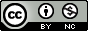 